Экскурсия в МБОУ «СОШ №5».Знакомство с работой кружка «Робототехника»(руководитель кружка Н.В.Пушкарёва знакомит воспитанников и родителей     МБДОУ д/с №12 «Наше счастье» с кабинетом  робототехники школы)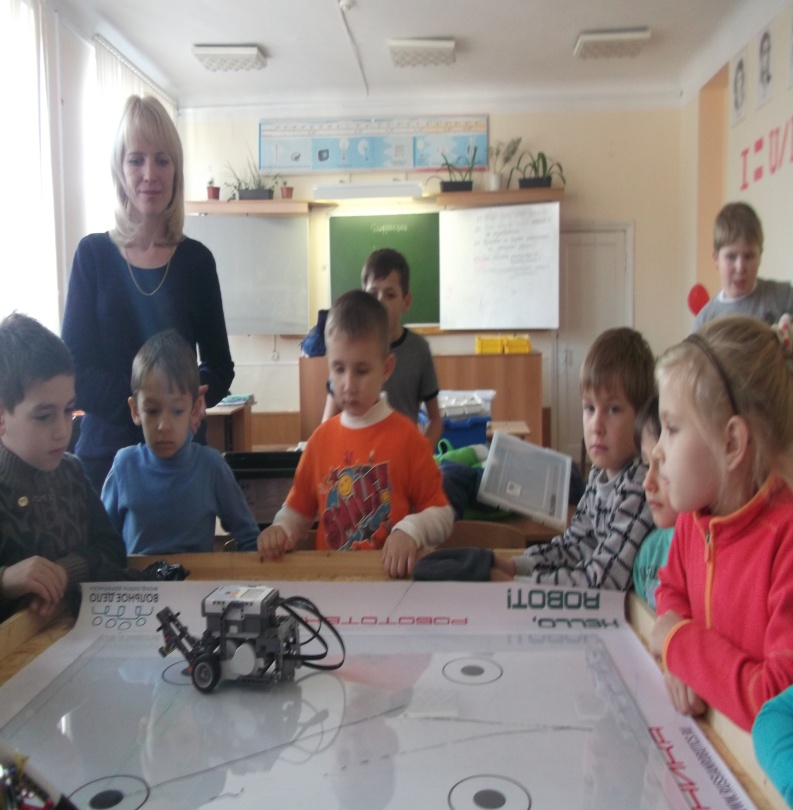 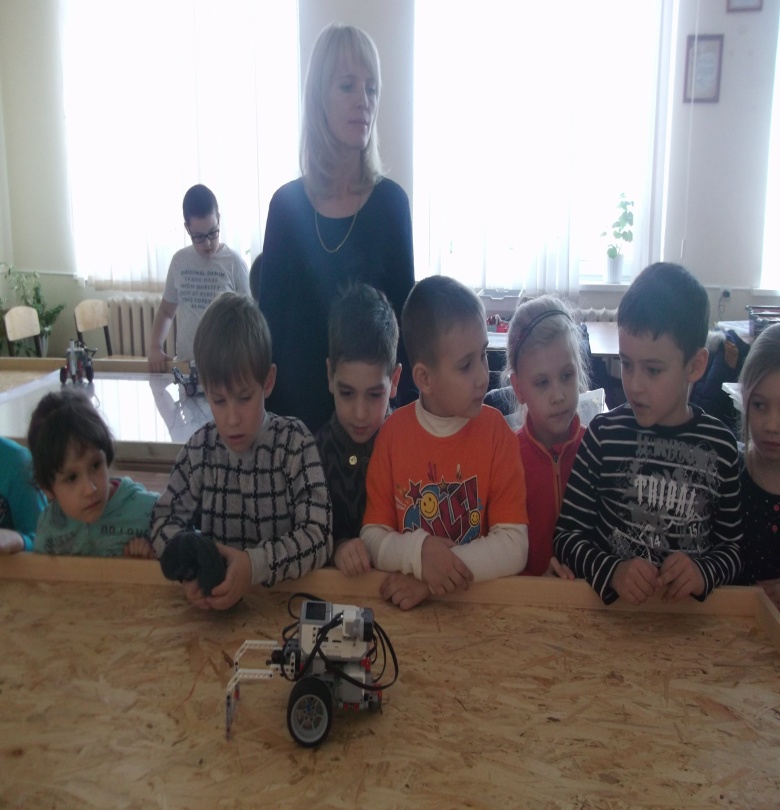 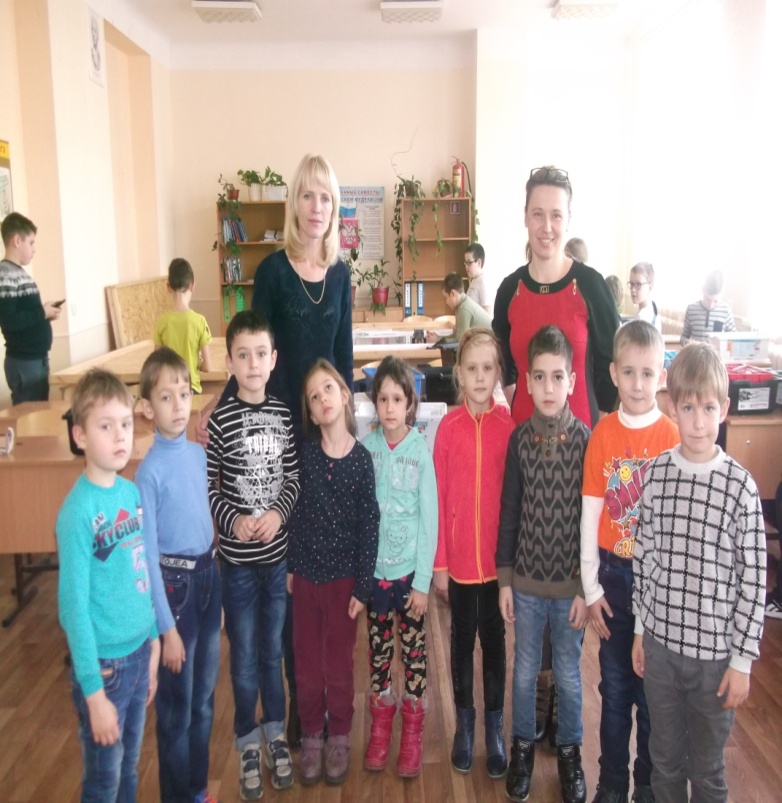 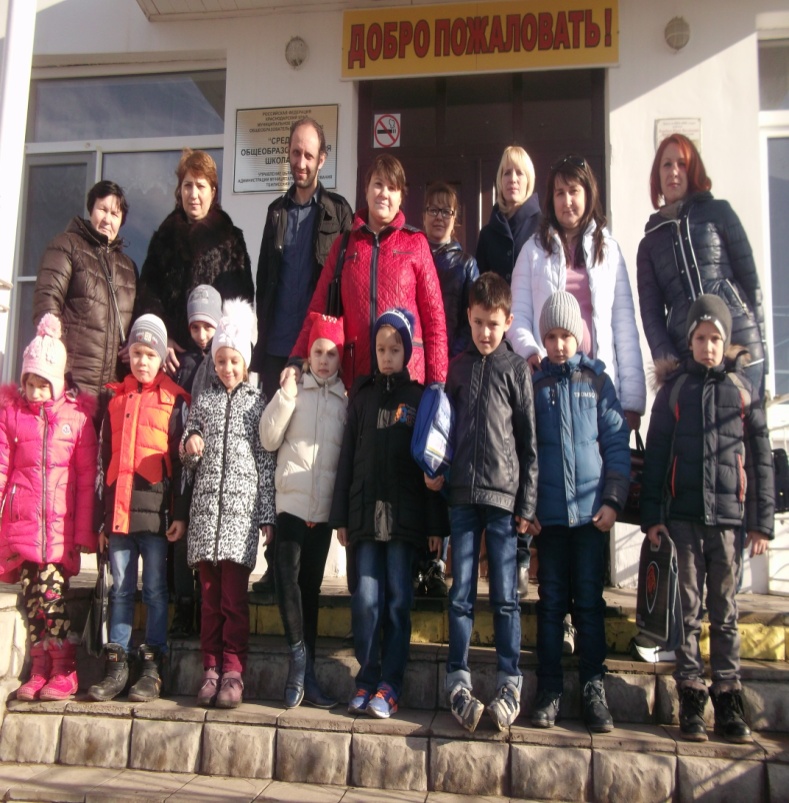 